Week 15natural resourcesA material found in nature that people and other living things use.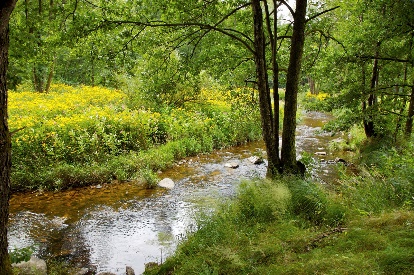 renewable resourcesA natural resource that can be replaced within a reasonable amount of time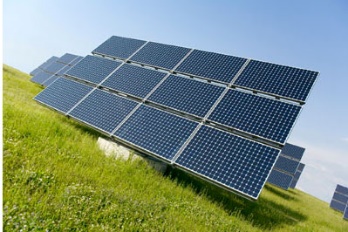 nonrenewable resourcesA natural resources that cannot be replaced in a reasonable amount of time.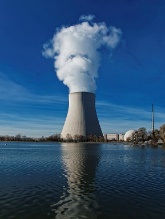 mineralsA nonliving solid with a crystal form.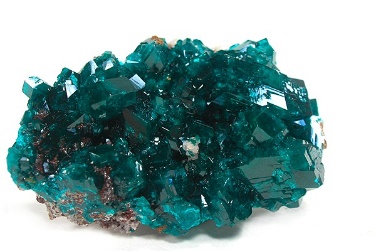 rockA solid substance  made of one or more minerals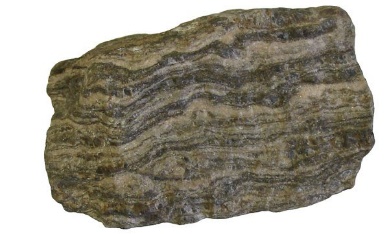 oreA rock that is contains a valuable mineral.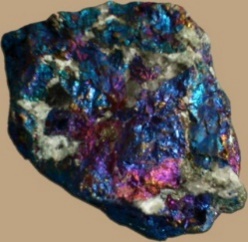 green energyEnergy generated using renewable resources.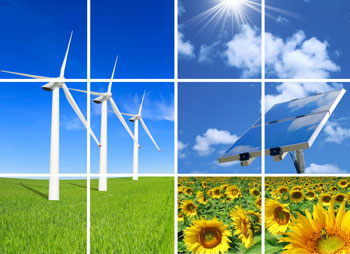 watershedAll of the land and water that drain into a river system.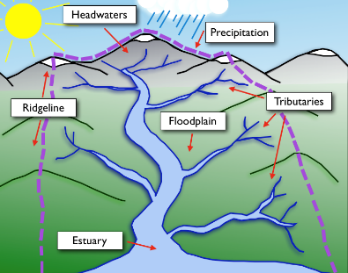 conservationThe use of less of something to make its supply last longer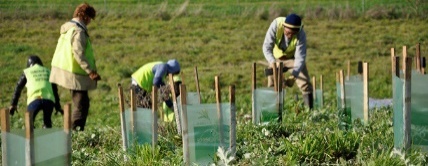 fossil fuelsAny organic material that came from a former life.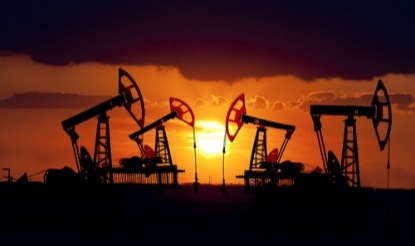 pollutionA substance or thing that has harmful or poisonous effects to the environment.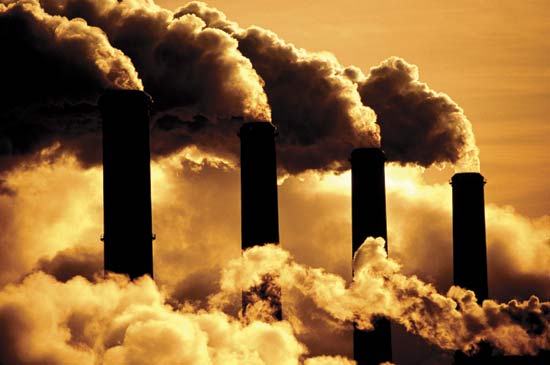 recycleTo covert waste into reusable material.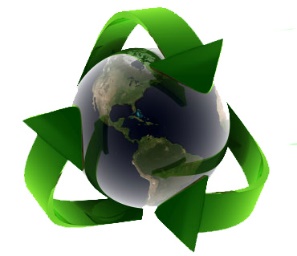 